Workquiz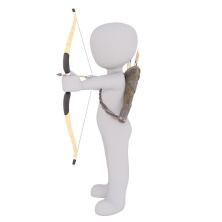 Circle the right answer.Identity card1)Show that you’re a member of a sports club.2)Card with your name, address, birthplace and –date, also your nationality. 3)Card that states in which country you live. At least 18 years old1)You can’t be older than 18 years. 2)You have to be older than 18 years. 3)You have to be 18 or older. M/V:1)Motivation obligated 2)From Monday till Tuesday 3)For men and women Contract of indefinite duration:1)That you may continue to work until your retirement age2)You can stop working if you want3)It is certain how long you will have to work, for example 1 yearMarital status means1)Whether you are a Belgian or a Frenchman, so which country you are from.2)Here you must indicate a birth3)Are you married or notReferences means1)People who know you well2)Persons who can do a good word in connection with work3)The colleagues from your internshipFT means1)English for high-speed train: Fast Train2)Free Time3)Full-time or full-time workExperience means1)What you have learned at school during the practical lessons2)What you have already done in a work situation3)Whether you like doing it CV is an abbreviation for. 1)curriculum vitae2) Constant Voltage (source) an electrical description3)curriculum vitae or resumeNationality is1)to be married or not2)is the country you live in3)is the country you come fromProfessional preference means1)the job you are good at2)the job you would like to do in the future3)the job you learned in schoolEducation means1)what you learned in school2)what you liked the most in school3)things you are good atSalary is1)extra money or other advantages that you get from your boss2)a payment from an employer to an employee3)money you get when you are ill.A shift system 1)means working in transport2)may involve morning work, night work  or a rotating shift schedule that incorporates both3)means working on different placesNumber of dependent children means1)number of your brothers and sisters2)number of children in a household3)number of children in needscore: …./15